Pandemic:  An Artist’s ViewIn the Summer of 2020, the Rotary Club of Castro Valley and ART, Inc. sponsored a community event that encouraged local artists and community members to submit artwork and photographs that captured the impact of the COVID-19 pandemic on Castro Valley.  Click here to see the artwork.  For details about each artwork, please click on the information button (the “I” in the circle on the upper right).Thank you to everyone who contributed to this show.  Enjoy the show.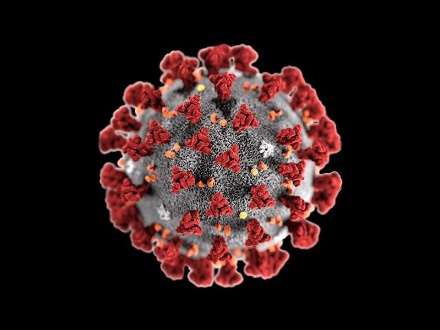 